ПРОТОКОЛ N 1-22Очередного общего собрания членовАссоциации саморегулируемой организации "Объединение строительно-проектных организаций" (далее - Ассоциация)г. Липецк                                                                                                                     19.05.2022 г.    Место проведения собрания: г.Липецк, ул. Желябова, 14а, офис 1. Дата проведения: 19.05.2022г. Время начала собрания: 13 часов 00 минут. Время окончания собрания: 14 часов 00 минут.    Присутствовали члены: Всего членов Ассоциации - 85; зарегистрировано представителей – от _45_ организаций –  членов Ассоциации, из которых 45 с правом голоса, 0 - без права голоса. Кворум имеется.Полномочия участников очередного Общего собрания членов Ассоциации проверены. Председательствующий Общего собрания:Директор ООО «Политехник», Председатель Правления – Плотников Е.А. (на основании п. 10.8. Устава Ассоциации ОСПО). Объявляет о начале работы очередного Общего собрания членов Ассоциации.    Приглашенные лица без права голосования: Директор Ассоциации ОСПО – Подлуцкий А.А., Заместитель директора Уханов А.Н. Заместитель директора по правовым вопросам - Некрасов Д.В., Главный бухгалтер - Бобкова Г.А. Председательствующий также сообщил, что решением Правления Ассоциации (протокол № 11-22 от 20.04.2022г.) был согласован проект повестки дня очередного Общего собрания членов Ассоциации, состоящий из 4-х вопросов. Уведомление членов Ассоциации о дате, времени, месте проведения Общего собрания, о вопросах, включенных в повестку дня Общего собрания, произведено в соответствии с действующим законодательством РФ и Уставом Ассоциации. Имеются ли замечания и предложения по проекту повестки дня. Замечаний, предложений не поступило.Председательствующий Общего собрания поставил вопрос об утверждении повестки дня на голосование.РЕШИЛИ: утвердить повестку дня Общего собрания членов Ассоциации, состоящую из 4-х  вопросов.Голосовали: «за» - 45 голосов, «против» - 0.Решение принято единогласно.  Повестка дня Общего собрания:1. Об избрании счетной комиссии и секретаря общего собрания.2. Об утверждении отчета исполнительного органа за 2021 год. Об определении приоритетных направлений деятельности Ассоциации на 2022-2023гг.3. Об утверждении отчета Правления за 2021 год.4. Утверждение отчета Ревизионной комиссии, отчета об исполнении сметы, годового отчета и годового бухгалтерского баланса Ассоциации ОСПО за 2021 год. Утверждение сметы на 2022 год.ПО ПЕРВОМУ ВОПРОСУ ПОВЕСТКИ ДНЯ: «Об избрании счетной комиссии и секретаря Общего собрания членов Ассоциации».  СЛУШАЛИ: Директора Ассоциации Подлуцкого А.А., который предложил избрать секретаря Общего собрания членов Ассоциации и выдвинул кандидатуру заместителя директора по правовым вопросам Ассоциации Некрасова Д.В., а также избрать счетную комиссию, внес кандидатуры в состав Счетной комиссии и предложил голосовать списком. Самоотводов и иных предложений не поступило. Поставил вопрос на голосование.	РЕШИЛИ: Избрать секретарем Общего собрания членов Ассоциации заместителя директора по правовым вопросам Ассоциации Некрасова Д.В.Избрать в состав Счетной комиссии Ассоциации следующих лиц:Подлуцкий А.А. - Директор Ассоциации;Бобкова Г.А. – Главный бухгалтер Ассоциации;Уханов А.Н. – Заместитель директора.Голосовали: «за» - 45 голосов, «против» - 0 голосов. Решение принято единогласно.ПО ВТОРОМУ ВОПРОСУ ПОВЕСТКИ ДНЯ: Об утверждении отчета исполнительного органа за 2021 год. Об определении приоритетных направлений деятельности Ассоциации на 2022-2023гг.СЛУШАЛИ: Подлуцкого А.А. (директор Ассоциации), который доложил материалы отчета Исполнительного органа, где раскрыл вопросы о работе проделанной дирекцией за отчетный период, а также сообщил о планах работы, задачах и направлениях деятельности партнерства на 2022-2023гг.Голосовали: «за» - 45  голосов, «против» - нет, «воздержался» - нет Решение принято единогласно.РЕШИЛИ: утвердить отчет Исполнительного органа Ассоциации за 2021 год, а также утвердить приоритетные направления деятельности Ассоциации на 2022-2023гг.ПО ТРЕТЬЕМУ ВОПРОСУ ПОВЕСТКИ ДНЯ: Об утверждении отчета Правления за 2021 год.СЛУШАЛИ: Председателя общего собрания, Председателя Правления Ассоциации Плотникова Е.А., который доложил материалы отчета Правления, где раскрыл вопросы о работе, проделанной Правлением за отчетный период и предложил утвердить отчет Правления Ассоциации за 2021 год. Поставил вопрос на голосование.Голосовали: «за» - 45  голосов, «против» - нет, «воздержался» - нет Решение принято единогласно.РЕШИЛИ: утвердить отчет Правления Ассоциации за 2021 год.ПО ЧЕТВЕРТОМУ ВОПРОСУ ПОВЕСТКИ ДНЯ: Утверждение отчета Ревизионной комиссии, отчета об исполнении сметы, годового отчета и годового бухгалтерского баланса Ассоциации ОСПО за 2021 год. Утверждение сметы на 2022 год.СЛУШАЛИ: Бобкову Галину Анатольевну (Главный бухгалтер), которая доложила присутствующим исчерпывающую информацию по вопросу повестки дня.СЛУШАЛИ: Подлуцкого А.А. (директора Ассоциации), который предложил утвердить отчет Ревизионной комиссии, отчет об исполнении сметы, годовой отчет и годовой бухгалтерский баланс Ассоциации за 2021 год, утвердить смету Ассоциации на 2022 год.РЕШИЛИ: утвердить отчет Ревизионной комиссии, отчет об исполнении сметы, годовой отчет и годовой бухгалтерский баланс Ассоциации за 2021 год, утвердить смету Ассоциации на 2022 год.Голосовали: «за» - 45 голосов, «против» - 0 голосов. Решение принято единогласно.Все вопросы повестки дня рассмотрены. Собрание объявляется закрытым. 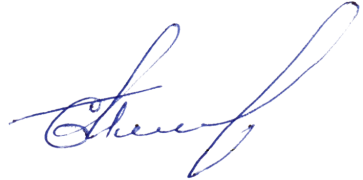 Председатель собрания: ________________/ Плотников Е.А./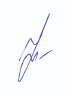 Секретарь собрания: ___________________/ Некрасов Д.В. /